SORULAR1. Bir problemin çözümü için aşağıdakilerden hangisi yapılmaz? Problemi dikkatlice oku.Uzun ve karmaşık bir biçimde çözmek.Önemli yerlerin altını çiz.Çözüm için deneme yapmak.2. Aşağıdakilerden hangisi bir problem durumu olamaz? Ahmet’in bilişim ödevini yaparken elektriklerin kesilmesiAyşe uyuduktan 1 saat sonra elektriklerin kesilmesiFatma’nın babası yemek yaparken gazın kesilmesiUmut’un babası ütü yaparken elektriğin kesilmesi3. Bilgisayarların sonuca ulaşabilmek için algıladığı, işlediği, sonuç ürettiği veya daha sonra kullanmak üzere depoladığı her şeye ………..…. denir. İkİ türü vardır. (Sabit ve Değişken)” ifadesindeki boşluğa aşağıdaki kelimelerden hangisi yazılmalıdır?    A) Operatör     B) Veri      C) Algoritma      D) Blok4. Akış şeması neye denir? Bir problemin çözümünde izlenecek yola denir.Algoritmanın aritmetik şekillerle gösterilmesine denir.Algoritmanın geometrik şekillerle gösterilmesine denir.Program tasarlarken kullandığımız kodlara denir.5. Akış Şemasındaki   ”DİKDÖRTGEN”  şeklindeki sembolü hangi ifadeler için kullanırız? 
     A) BAŞLA/BİTİR 	        B) KARAR VERME     C) İŞLEM/EYLEM YAPMA D) AKIŞ YÖNÜNÜ GÖSTERME6. Bir akış şemasının ilk adımı ve son adımı sırasıyla aşağıdakilerden hangisidir? 7. Aşağıda karışık olarak "mektup gönderme" algoritması verilmiştir. Algoritmayı doğru olacak şekilde düzenleyiniz.
Dikkatlice katla.            	ADIM 1………………………………Pulu yapıştır.                  	ADIM 2………………………………Özenle yaz.	 	ADIM 3………………………………Zarfa yerleştir.                	ADIM 4………………………………Postala.	          	ADIM 5 ………………………………8. Aşağıdaki görselde diş doktoru Mehmet Bey’in muayenehanesi gösterilmektedir. Mehmet Bey akşama kadar 15 hasta ile ilgilenmiştir. Bu resme göre 1 adet Sabit, 1 adet Değişkene örnek veriniz.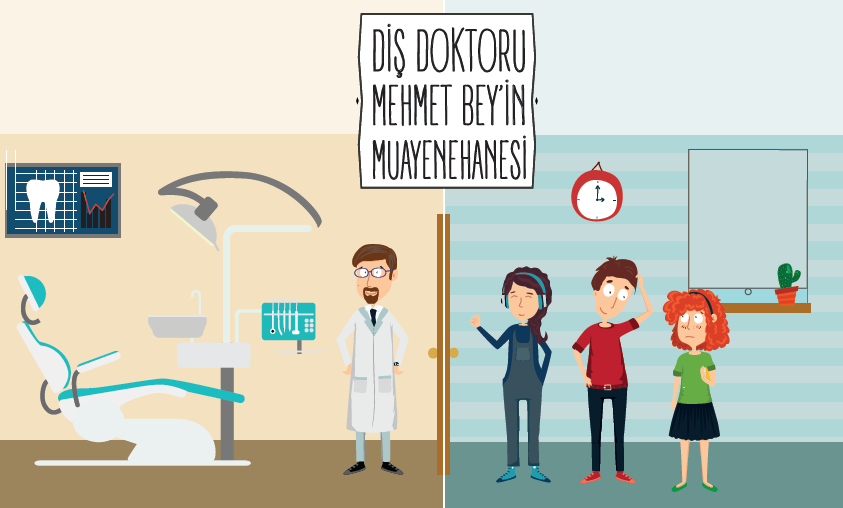 SABİT		: ……………………………………………………DEĞİŞKEN	: ……………………………………………………9. Aşağıdaki görselde Müzede bulunan Adem, Park caddesindeki yuvarlak işaretle gösterilen parka gitmek istiyor. Adem, ilgili parka gitmek için, verilen seçeneklerden hangi yolu izleyebilir? 
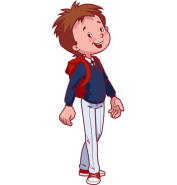 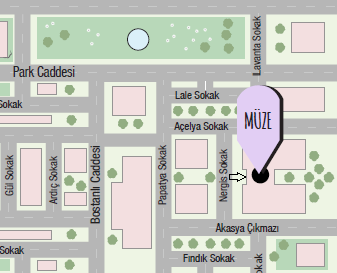 Çık - Yukarı ilerle – Sola dön – İlerle – Açelya Sokakta ilerle –Sağa dön – Papatya Sokakta ilerle – Karşında göreceksinÇık - Yukarı ilerle – Sola dön – İlerle – Açelya Sokakta ilerle –Sola dön – Papatya Sokakta aşağıı ilerle – Karşında göreceksinÇık - Aşağı ilerle – Sola dön – İlerle – Akasya Çıkmazında ilerle  – Karşında göreceksinÇık - Yukarı ilerle – Sağa dön – Açelya Sokakta ilerle - Karşında göreceksin10. Aşağıdaki tabloda DERS ile ilgili bazı veriler ve açıklamaları verilmiştir. Buna göre hangilerinin “SABİT” veya “DEĞİŞKEN” olduğunu veri türü alanına yazınız.NOT: Her soru 10 puandır.Emrah HASBilişim Teknolojileri Öğretmeni Adı-Soyadı :Adı-Soyadı :Adı-Soyadı :Sınıfı:NumarasıNumarası:Notu: İlk adımSon adımA)GirÇıkB)BaşlatBitirC)BaşlatSonlandırD) GirişBitirSAYIAÇIKLAMAVERİ TÜRÜNotDerste alınan notSüreBir ders süresiOyunTeneffüste oynanan oyun sayısıBaşlangıçDers başlama saatiGeçme notuDersi geçmek için gereken not